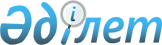 Об Индикативном плане социально-экономического развития Республики Казахстан на 2002 годПостановление Правительства Республики Казахстан от 14 сентября 2001 года N 1199

      Правительство Республики Казахстан постановляет: 

      1. Утвердить Индикативный план социально-экономического развития Республики Казахстан на 2002 год (Основные направления социально-экономической политики Правительства Республики Казахстан на 2002 год) (далее - План) согласно приложению 1 и одобрить прогноз Основных показателей социально-экономического развития Республики Казахстан на 2002 год согласно приложению 2. 

      2. Акимам областей, городов Астаны и Алматы: 

      1) обеспечить представление в маслихаты на утверждение региональные индикативные планы на 2002 год после согласования с заинтересованными центральными государственными органами; 

      2) до 1 декабря 2001 года разработать и утвердить планы мероприятий по реализации региональных индикативных планов на 2002 год. 

      3. Министерствам энергетики и минеральных ресурсов, транспорта и коммуникаций, сельского хозяйства и финансов Республики Казахстан, совместно с национальными компаниями внести в установленном порядке, для утверждения в Правительство Республики Казахстан планы развития национальных компаний на 2002 год в срок до 15 октября текущего года. 

      4. Министерству экономики и торговли Республики Казахстан совместно с центральными и местными исполнительными органами и национальными компаниями в 2002 году ежеквартально информировать Правительство Республики Казахстан о социально-экономическом развитии страны в сопоставлении с прогнозом основных показателей Плана. 

      5. Настоящее постановление вступает в силу со дня подписания. 

 

     Премьер-Министр     Республики Казахстан

                                         Приложение 1                                          к постановлению Правительства                                         Республики Казахстан                                         от 14 сентября 2001 года N 1199 



 

                Индикативный план социально-экономического 

                развития Республики Казахстан на 2002 год 

                        (основные направления 

             социально-экономической политики Правительства 

                    Республики Казахстан на 2002 год) 



 

                           Астана - 2001 год 



 

                                Введение 



 

      При разработке Основных направлений социально-экономической политики учтены предложения и намерения министерств, агентств, местных исполнительных органов, крупных предприятий и национальных компаний на планируемый период. В них определены цели и задачи, которые необходимо реализовать в 2002 году. Документ базируется на P991684_ Программе действий Правительства Республики Казахстан на 2000-2002 годы и K012002_ ежегодном Послании Президента республики народу Казахстана. 



 

                 Политика Правительства и тенденции 

           социально-экономического развития в 2001 году 



 

      В настоящее время Казахстан находится на стадии завершения экономических преобразований, ориентированных на устойчивый экономический рост. 

      Главными факторами, обусловившими высокие темпы развития экономики Казахстана в 2001 году, явились стабильная работа предприятий промышленности, сельского хозяйства и транспорта, существенный рост объемов добычи и экспорта нефти и газа, благоприятная конъюнктура цен на них, рост платежеспособного спроса населения и предприятий. Рост обеспечен стабильным курсом тенге к доллару США в течение года, низким уровнем инфляции, доступностью кредитных ресурсов отечественным товаропроизводителям. Большое влияние на рост производства в обрабатывающей промышленности Казахстана оказал экономический рост в России и других странах СНГ. 

      В целях совершенствования налоговой политики и налогового администрирования принят новый K010209_ Налоговый кодекс Республики Казахстан, который вступит в действие с 2002 года. В 2001 году были снижены ставки налога на добавленную стоимость и социального налога. Это привело к общему снижению налоговой нагрузки, и, как следствие, к улучшению финансового состояния предприятий. 

      С целью обеспечения стабильности социально-экономического развития страны, накопления финансовых средств для будущего поколения и снижения зависимости экономики от воздействия неблагоприятных внешних факторов создан Национальный фонд Республики Казахстан. 

      Дополнительный импульс приросту производства продукции машиностроения, текстильной и швейной промышленности придала практическая реализация политики импортозамещения. 

      Большая роль в области повышения эффективности государственной инвестиционной деятельности отводится созданному в 2001 году Банку развития. Его деятельность будет направлена на развитие производственной инфраструктуры и обрабатывающих производств, содействие в привлечении внешних и внутренних инвестиций в реальный сектор экономики. 

      Повысилось доверие к банковской системе Казахстана, о чем свидетельствует рост объема депозитов по состоянию на 1 июля т.г. по сравнению с декабрем 2000 года на 35%. По состоянию на 1 августа их размер достиг 2,7 млрд. долларов США. 

      За 9 месяцев текущего года наблюдается рост средне- и долгосрочных кредитов со стороны отечественных банков в промышленность и сферу услуг. Этому во многом способствовало снижение официальной ставки рефинансирования и уменьшение ставок по кредитам коммерческих банков. В сентябре 2001 года уровень официальной ставки рефинансирования составил 11% против 14% на начало года. 

      В первом полугодии 2001 года прирост валового внутреннего продукта составил 14%. В целом за 2001 год прогнозируется рост ВВП не менее чем на 10,2%, а реальной заработной платы - на 7%. 

      Индекс потребительских цен на конец августа текущего года по сравнению с декабрем 2000 года составил 3,6%. 

      Валовые международные резервы Национального Банка (без учета средств Национального фонда) на 1 августа 2001 года составили 2,4 млрд. долларов. 

      Объем поступлений в Национальный фонд Республики Казахстан составил более 1,1 млрд. долларов США. 

      В пенсионных накопительных фондах страны накоплены финансовые ресурсы свыше 1 млрд. долл. США. Проведенная акция по легализации капитала позволила привлечь в страну около 500 млн. долл. США. 

      Международные финансовые и экономические организации позитивно воспринимают проведенные реформы в Казахстане. В 2001 году ведущие международные агентства (Stаndаrd&Рооr's, Moody's Investors Sеrviсе, Fitch ;Ratings Ltd.) повысили кредитные рейтинги Казахстана до уровня "ВВ". 

      Несмотря на достигнутые позитивные результаты существует ряд проблем: 

      преобладает сырьевая направленность промышленности экономики в целом; 

      зависимость экспортоориентированных отраслей от колебаний конъюнктуры мировых цен на узкую группу товаров, являющихся основными статьями экспорта страны; 

      слабая конкурентоспособность отечественных товаров на экспортных рынках вследствие низкого технического уровня производства; 

      отсутствие прозрачности деятельности многих крупных предприятий; 

      большая дифференциация доходов населения; 

      неравномерность развития регионов. 



 

                2. Цель и задачи социально-экономической 

                         политики на 2002 год 



 

      Цели и задачи Правительства Республики Казахстан на предстоящий период основываются на оценке социально-экономического состояния Казахстана, также Программы действий Правительства Республики Казахстан на 2000-2002 годы. 

      Главной целью социально-экономической политики на 2002 является сохранение высоких темпов экономического роста порядка 7% и адекватное повышение уровня жизни населения страны. 

      Для достижения поставленных целей на предстоящий период необходимо решить следующие задачи: 

      завершить выработку индустриальной и региональной политики; 

      углублять политику импортозамещения и повысить экспортный потенциал страны; 

      достичь существенного продвижения по обеспечению энергетической независимости Республики; 

      оптимизировать перечень лицензируемых видов деятельности; 

      увеличить объем государственных инвестиций в важные инфраструктурные объекты; 

      активизировать работу по капитализации отечественного частного сектора; 

      продолжить работу по созданию условий увеличения доли долгосрочных кредитов в реализации инвестиционных проектов в реальном секторе экономики; 

      совершенствовать систему экономического и бюджетного планирования; 

      повысить уровень развития новых технологий выращивания животных и растений, племенного стада, улучшения семенного фонда; 

      продолжить работу по расширению участия средств населения и государственных инвестиций в развитии жилищного строительства и реального сектора; 

      продолжить преобразование республиканских государственных предприятий в акционерные общества и приватизацию объектов социальной сферы; 

      добиться прозрачности для общества в работе крупных предприятий и инвесторов; 

      обеспечить качество и полноту оказания государственных услуг в области образования, здравоохранения и культуры, гарантированных законодательством Республики Казахстан; 

      провести подготовительные мероприятия по внедрению системы обязательного социального страхования; 

      осуществить повышение минимальных размеров заработной платы и пенсий; 

      продолжить реализацию программы по борьбе с бедностью и безработицей. 



 

                    3. Макроэкономическая политика 



 

      Валовой внутренний продукт в 2002 году прогнозируется с приростом в 7%. Этому будут способствовать рост объемов промышленного производства не ниже 10-11%, инвестиций в основной капитал - на 20%. 



 

                Денежно-кредитная (монетарная) политика 



 

      Правительство будет всемерно поддерживать действия Национального Банка в области денежно-кредитной политики по поддержанию низкого уровня инфляции, сглаживанию колебаний курса национальной валюты и сохранению положительного сальдо текущего счета платежного баланса страны. 

      Основными задачами Национального Банка в области денежно-кредитной политики предусматриваются: 

      снижение инфляции до уровня 6,5% на конец года, что будет создавать благоприятные макроэкономические условия для роста производства; 

      сохранение благоприятных условий для экспорта продукции отечественных товаропроизводителей с целью обеспечения положительного сальдо торгового баланса; 

      совершенствование механизма экспортно-импортного валютного контроля, призванного обеспечить поступление в страну в полном объеме экспортной выручки и товаров по импортным сделкам; 

      совершенствование законодательной и нормативной правовой базы валютного регулирования и контроля. 



 

              Налогово-бюджетная (фискальная) политика 



 

      В сфере фискальной политики Правительством Республики Казахстан предприняты значительные шаги по реформированию бюджетной системы. 

      Принята новая редакция Закона Республики Казахстан Z990357_ "О бюджетной системе". В настоящее время бюджетная система республики представлена самостоятельно функционирующими республиканским бюджетом и местными бюджетами в совокупности составляющими государственный бюджет. 

      В области налогового законодательства, реализации налоговой политики, обеспечивающей стимулирование экономического роста, увеличение поступлений в государственный бюджет, снижение налоговой нагрузки на хозяйствующих субъектов снижены ставки налога на добавленную стоимость и социального налога. 

      Принятый K010209_ Налоговый кодекс, который по своему действию максимально приближен к закону прямого действия, объединяет многие положения всех инструктивных актов по налогам, что позволит обеспечить однозначное толкование, упростить его применение налогоплательщиками, а также повысит уровень соблюдения налоговой дисциплины. 

      В целях обеспечения стабильного социально-экономического развития страны, накопления финансовых средств для будущих поколений, снижения зависимости экономики от воздействия неблагоприятных внешних факторов создан Национальный фонд Республики Казахстан, который выполняет накопительную и стабилизирующую функции. 

      Создан Банк Развития Казахстана, актуальность его создания была продиктована необходимостью обеспечения устойчивого развития национальной экономики, в особенности ее реального сектора. 

      В предстоящем периоде ключевыми целями налогово-бюджетной (фискальной) политики станут: 

      формирование устойчивой бюджетной системы, основанной на принципах единства стратегического, индикативного и бюджетного планирования и методологии бюджетного программирования; 

      повышение качества планирования и прогнозно-аналитической работы; 

      создание благоприятных условий для расширения внутреннего спроса; 

      достижение баланса интересов государства и хозяйствующих субъектов в их финансовых взаимоотношениях для обеспечения необходимых объемов поступлений в государственный бюджет; 

      совершенствование системы бухгалтерского учета и аудита; 

      совершенствование механизма управления государственным и гарантированным государством заимствованием и долгом; 

      проведение работы по оптимизации структуры государственной собственности; 

      усиление работы по обеспечению стабильности и полноты поступлений дивидендов на государственные пакеты акций и доли прибыли государственных предприятий и увеличению удельного веса таких поступлений в общем объеме доходной части бюджета; 

      усиление роли и влияния советов директоров национальных компаний путем обеспечения регулярного заслушивания председателей советов директоров и членов советов директоров от государства, в Правительстве о выполнении планов развития национальных компаний; 

      интеграция и автоматизация казначейской системы, обеспечивающей эффективное управление исполнением бюджетов; 

      создание государственной системы мониторинга и анализа эффективности государственных закупок; 

      повышение активности государственных органов внутреннего и внешнего контроля в процессе формирования, исполнения и контроля за исполнением бюджетных обязательств; 

      пересмотр подходов к процедурам банкротства и усиление работы в области реабилитации предприятий; 

      совместно с Национальным Банком Республики Казахстан проведение взвешенной политики по размещению активов Национального фонда на международных рынках капитала. 

      При разработке проекта бюджета 2002 года были очерчены следующие главные приоритеты, определенные в K012002_ ежегодном Послании Президента республики народу Казахстана: 

      рост инвестиций в экономику; 

      социальная сфера; 

      обеспечение безопасности и укрепление обороноспособности страны; 

      дальнейшее развитие Астаны. 

      Расходование бюджетных средств будет предусматриваться на основе перечня приоритетных направлений расходования средств республиканского бюджета на предстоящий год, утвержденного Бюджетной комиссией по формированию проекта республиканского бюджета на 2002 год. 

      В 2002 году будет осуществлено дальнейшее совершенствование межбюджетных отношений, связанное с происходящими в стране процессами децентрализации государственных функций, передачей на местные органы управления решений социальных задач регионального характера и принятием Закона Республики Казахстан Z010148_ "О местном государственном управлении в Республике Казахстан". 

      Произведены существенные изменения в распределении доходов между республиканским и местными бюджетами. Так, в местные бюджеты будут полностью зачисляться все акцизы, за исключением акцизов на импорт, а также платежи за загрязнение окружающей среды. Корпоративный подоходный налог будет зачисляться в республиканский бюджет в полном объеме. 



 

                       4. Структурная политика 



 

                          Торговая политика 



 

      В сфере торговли в 2002 году будет принят Закон "О торговле" и разработаны новые подзаконные акты, регулирующие торговые отношения. 

      Целью внешнеэкономической политики является обеспечение внешних условий для реализации своих конкурентных преимуществ через экспорт товаров, услуг и капиталов, обеспечивая при этом одновременно защиту тех секторов экономики, которые имеют стратегически важное значение, и привлечение необходимых для экономического развития страны иностранных товаров, услуг и капиталов. Для реализации данной цели необходимо решить следующие задачи: 

      создать условия для диверсификации экспорта и импорта; 

      осуществлять поиск альтернативных транспортных путей по экспорту нефти для сокращения расходов на транспортировку, расширение географии рынков сбыта зерна и металлов; 

      осуществить разумный уровень защиты и поддержки отечественных товаропроизводителей путем эффективного применения защитных, антидемпинговых и других мер и импортозамещающих производств; 

      развивать взаимовыгодные торгово-экономические отношения с другими странами с четким определением основных страновых приоритетов; 

      провести инвентаризацию договоров и принятых международных обязательств Казахстана на соответствие экономическим интересам государства. В области торговой политики действия Правительства Республики Казахстан в 2002 году будут направлены на: 

      проведение тарифной политики, направленной на диверсификацию экономики и расширение основ Общего таможенного тарифа государств-членов Евразийского экономического сообщества; 

      совершенствование тарифных и нетарифных мер регулирования внешней торговли; 

      реализацию долгосрочных программ экономического сотрудничества; формирование режима свободной торговли в рамках Содружества Независимых Государств; 

      дальнейшее развитие интеграционных процессов в рамках подготовки к вступлению Республики Казахстан во Всемирную Торговую Организацию. 



 

                  Ценовая и антимонопольная политика 



 

      В 2002 году регулирование деятельности субъектов естественной монополии будет направлено на повышение их инвестиционной привлекательности, стимулирование снижения производственных затрат, внедрение энерго- и ресурсосберегающих технологий на долгосрочной основе. 

      Основными задачами ценовой политики будут: 

      совершенствование методики расчета тарифов, который позволит устанавливать тарифы на услуги по передаче электрической энергии по региональным сетям с учетом уровней напряжения; 

      введение новых методик расчета тарифов на услуги по транспортировке нефти и природного газа по магистральным трубопроводам, транспортировке природного газа по распределительным трубопроводам, водоснабжению; 

      внедрение во все сферы деятельности субъектов естественной монополии экономически обоснованных методов гибкого тарифного регулирования; 

      продолжение применения понижающих коэффициентов к тарифам на передачу и распределение электроэнергии по межрегиональным и региональным сетям; 

      совершенствование тарифообразования на железнодорожном транспорте, для чего планируется разделение грузов на три тарифных класса (в зависимости от доли транспортной составляющей в цене продукции) и введение сезонных тарифов. 



 

                        Развитие рынка ценных бумаг 



 

      Основной целью государства в сфере рынка ценных бумаг является развитие его в качестве эффективного механизма перераспределения свободных финансовых ресурсов в экономике. Фондовый рынок должен стать для хозяйствующих субъектов полноценной альтернативной системой банковского кредитования и привлечения дополнительных финансовых ресурсов. 

      Приоритетными направлениями развития казахстанского рынка ценных бумаг в 2002 году будут: 

      расширение возможностей инвестирования на казахстанском рынке ценных бумаг; 

      повышение уровня инвестиционной привлекательности акций казахстанских эмитентов и негосударственных облигаций; 

      создание механизмов привлечения сбережений населения в реальную экономику через коллективные формы инвестирования;      повышение уровня квалификации менеджеров казахстанских организаций - эмитентов негосударственных ценных бумаг в вопросах привлечения финансовых ресурсов через фондовый рынок, а также уровня экономической грамотности населения в вопросах инвестирования в ценные бумаги;      развитие двухуровневой системы регулирования деятельности профессиональных участников рынка ценных бумаг;      совершенствование институциональной и технической инфраструктуры рынка ценных бумаг.              Улучшение инвестиционного климата и условий                 функционирования предпринимательства      В 2002 году политика Правительства в области инвестиций будет направлена на:      выравнивание условий при инвестировании для иностранных и отечественных инвесторов;      укрепление имиджа Казахстана на внешних рынках капиталов;                  рациональное и эффективное использование государственных инвестиций;       увеличение притока частных инвестиций.     Для достижения целей инвестиционной политики будут использованы меры, направленные на:  

       совершенствование условий стимулирования привлечения прямых инвестиций в приоритетные сектора экономики с условием максимального сохранения конкурентной среды и с учетом баланса интересов государства и инвестора и повышения их экономического эффекта; 

      создание действенной системы защиты и страхования инвестиций; 

      привлечение инвестиций на строительство и реконструкцию столицы. 

      В области предпринимательства будут созданы условия для его динамичного и качественного развития, особенно в производственной и научно-технической сферах. Для реализации указанной цели усилия Правительства в 2002 году будут направлены на решение следующих задач: 

      обеспечение занятости населения; 

      усиление роли общественных объединений в вопросах поддержки и защиты предпринимательства; 

      приоритетное развитие производственного сектора малого предпринимательства; 

      совершенствование и развитие системы информационного обеспечения малого предпринимательства; 

      стимулирование процессов франчайзинга. 

      Будет осуществляться поддержка предпринимательства путем создания бизнес-инкубаторов. 

      Для создания и освоения новых отечественных технологий, выпуска высокорентабельной наукоемкой продукции, интеграции науки и производства будет разработана нормативная база деятельности технопарков. 

      Финансовая поддержка предпринимательства будет осуществляться в сферах производства и переработки продукции.      В целях формирования благоприятного институционального климата для развития инфраструктуры малого предпринимательства, развития рынка консалтинговых и информационных услуг будет создана вертикально-интегрированная структура "Республиканский информационно-выставочный центр по малому предпринимательству" с филиалами во всех регионах.                  5. Развитие секторов экономики                            Промышленность  

       Деятельность Правительства будет направлена на совершенствование структуры промышленного производства. В этих целях будет продолжена реализация программ восстановления предприятий химической и нефтехимической промышленности, развития деревообрабатывающей и мебельной промышленности, а также машиностроения. Особое внимание будет уделено развитию тракторостроения. В целях обеспечения доступности сельскохозяйственной техники получит дальнейшее развитие ее передача в лизинг. Будет начата реализация программы импортозамещения в отраслях обрабатывающей промышленности. Также разработаны программы развития нефтегазового, сельскохозяйственного машиностроения. Правительство будет принимать специальные меры по расширению экспорта продукции оборонных предприятий. 

      В целях повышения конкурентоспособности продукции казахстанских товаропроизводителей будет продолжена работа по внедрению на предприятиях страны системы управления, соответствующей международным стандартам серии ИСО 9000. В настоящее время утверждена "Программа разработки и внедрения систем качества на предприятиях Республики Казахстан на основе стандартов серии ИСО 9000". 

      В целях совершенствования стандартов и повышения качества продукции в 2002 году предусматривается: 

      создание условий для внедрения систем качества на отечественных предприятиях; 

      дальнейшая гармонизация в соответствии с требованиями международных стандартов; 

      разработка и совершенствование основополагающих стандартов государственной системы аккредитации, аккредитации отечественных органов по сертификации и испытательных лабораторий, в том числе на международном уровне. 

      Предполагаемый рост нефтедобычи будет обеспечен за счет интенсификации эксплуатации Тенгизского месторождения, реабилитации Узеньского нефтяного месторождения, а также ввода ряда месторождений в Актюбинском области (Кожасай, Алибекмола), месторождения Северные Бузачи, увеличения добычи на месторождении Кумколь. 

      Наиболее крупные приросты добычи углеводородов обеспечат Тенгизский и Карачаганакский проекты. В 2002 году Аджип ККО продолжит работы по освоению шельфа Каспийского моря. 

      Будут интенсифицированы работы по строительству нефтепровода Аксай - Большой Чаган - Атырау для транспортировки нефти с месторождения Карачаганак, ввод которого намечен на 2002 год. 

      В этих целях будет принята Программа развития казахстанского сектора Каспия. 

      В газовой промышленности начнется эксплуатация Амангельдинской группы месторождений. 

      Наряду с выполнением комплекса мер по созданию благоприятных экономических условий для горно-металлургической отрасли в целом, необходимо проведение дальнейшей работы по восстановлению деятельности таких предприятий, как горно-металлургическая компания "Тау-Кен" в комплексе с Кентауской обогатительной фабрикой, увеличение объемов добычи руды на Карагайлинском, Васильковском горнодобывающих предприятиях. 

      Приоритетным направлением в нефтеперерабатывающей промышленности станет глубокая и комплексная переработка казахстанской нефти по современным технологиям. 

      Реализация Программы импортозамещения в легкой и пищевой промышленности приведет к дальнейшему росту объемов производства в этих отраслях. 

      Для дальнейшего развития энергообеспечения планируется: 

      В Западном Казахстане - ввод новых генерирующих мощностей на базе утилизации попутного газа нефтедобычи путем сооружения в качестве первых очередей достаточно дешевых газотурбинных электростанций с последующим переводом их в парогазовый цикл - строительство в качестве второй очереди котлов-утилизаторов и паровых турбин. 

      В Северном регионе, где сконцентрировано 80% всех генерирующих мощностей республики, прирост выработки возможен за счет эффективного использования установленного оборудования. Для этого потребуется реконструкция, техническое перевооружение и расширение действующих электростанций. 

      В Южном регионе наращивание объемов потребления может быть достигнуто за счет увеличения объемов передачи относительно дешевой электроэнергии, вырабатываемой Экибастузскими электростанциями. 



 

                         Сельское хозяйство 



 

      В 2002 году будет продолжена реализация Программы развития сельскохозяйственного производства на 2000-2002 годы. Государственная аграрная политика будет строиться на поддержке эффективных отраслей, производящих конкурентоспособную продукцию, расширении емкости внутреннего и внешнего рынков сбыта отечественной сельхозпродукции, формировании общеэкономических условий для стабилизации производства других видов сельскохозяйственной продукции, обеспечивающих необходимый уровень продовольственной безопасности страны. 

      Реализация аграрной политики предполагает решение следующих задач: 

      осуществление мероприятий по обновлению государственного резерва продовольственного зерна, формированию государственных ресурсов семенного и фуражного зерна; 

      введение института системы лицензирования деятельности элеваторов; 

      обеспечение мониторинга движения зерновых ресурсов страны; 

      бюджетное финансирование программ защиты животных от особо опасных заразных болезней и защиты растений от болезней и массовых вредителей; 

      техническое обновление сельскохозяйственного производства через развитие лизинговых отношений; 

      реализация программы субсидирования элитного семеноводства и племенного животноводства, птицеводства; 

      государственное субсидирование приобретения минеральных удобрений; 

      создание сельских кредитных товариществ; 

      расширение применения института выдачи "зерновых расписок" в качестве залогового инструмента; 

      расширение масштабов кредитования аграрного сектора; 

      разработку Концепции продовольственной безопасности; 

      продолжение работы по совершенствованию единой информационно-маркетинговой системы сельскохозяйственной информации; 

      повышение культуры производства, в том числе за счет соблюдения технологической дисциплины, рационального использования удобрений и химических средств защиты растений; 

      дальнейшее развитие селекции и семеноводства, прежде всего на основе внедрения в производство сортов с различными сроками вегетации, сочетающих устойчивость к полеганию, скороспелость, высокую урожайность и хорошие технологические качества; 

      повышение конкурентоспособности продукции отечественного животноводства путем увеличения продуктивности на основе программы поддержки племенного дела; 

      создание государственной Корпорации по закупу и экспорту животноводческой продукции; 

      внедрение водосберегающей технологии полива, реализация программ реконструкции и строительства новых ирригационных сооружений за счет внешних займов. 



 

                               Строительство 



 

      В области строительства предполагается решение задач по проектированию и строительству наиболее значимых объектов промышленности и социально-культурной сферы. 

      Будет разработана долгосрочная концепция государственной градостроительной политики, продолжена работа по формированию и ведению на территории страны государственного градостроительного кадастра, организована работа по отбору перспективных, окупаемых проектов строительства, модернизации и технологического перевооружения предприятий, производящих строительные материалы. 

      При проведении тендеров на подрядные работы в строительстве финансируемых из государственного бюджета предпочтение будет отдаваться отечественным строительным компаниям. 

      В целях повышения качества строительных работ и соблюдения стандартов строительства будет осуществляться государственный надзор уполномоченным органом. 

      С целью привлечения финансовых ресурсов в жилищную сферу, активизации рынка жилья предполагается дальнейшее совершенствование нормативной правовой базы развития систем ипотечного кредитования и стройсбережений и содействие их практическому запуску во всех крупных регионах страны. 

      Строительные работы будут сосредоточены на крупных объектах нефтегазовой промышленности - Тенгизское и Карачаганакское месторождения, казахстанского сектора Каспия. 

      Программой модернизации и технического перевооружения ОАО "ШНОС" предусматривается завершение строительства комплекса каталитического крекинга, что позволит увеличить выход светлых нефтепродуктов на 1 млн. тонн в год. 

      С целью повышения эффективности производства Корпорация "Казахмыс" завершит строительство цинкового завода стоимостью 87 млн. долларов США мощностью - 100 тыс. тонн цинка в год. 

      По программе строительства и реконструкции дорог в 2002 году планируется: 

      завершить строительство моста через реку Урал в районе города Уральска; 

      завершить реабилитацию автомагистрали Алматы-Астана; 

      начать реконструкцию мостового перехода через реку Сырдарья около Кызылорды; 

      начать реконструкцию автодорог Атырау-Урал-Актобе, Алматы-Бишкек, Алматы-Хоргос; 

      продолжить строительство участков автодороги Астана-Боровое и автодороги Восточный Казахстан - граница Республики Алтай. 

      На жилищное строительство в 2002 году предполагается направить 20345 млн. тенге. Основными источниками финансирования будут средства предприятий и организаций негосударственного сектора - 40,4% от общего объема, и средства населения - 40%. В 2002 году в республике планируется ввести в действие жилья общей площадью 1256,1 тыс. кв. м. Из них 868,5 тыс. кв. м. площади жилья за счет средств населения, что составляет 68,2% от общего объема. 



 

                            Транспорт и связь 



 

      Основные приоритеты развития транспортно-коммуникационного комплекса заключаются в использовании национального транзитного потенциала в сочетании с интересами мирового транспортного сообщества. 

      Политика в области развития транспорта и коммуникаций предусматривает реализацию следующих задач: 

      строительство, реконструкция и реабилитация автомобильных дорог за счет бюджетных и заемных средств; 

      совершенствование правовой базы государственного регулирования гражданской авиации и существенное усиление авиационного надзора; 

      модернизация аэронавигационного оборудования; 

      реструктуризации железнодорожного транспорта Республики Казахстан; 

      строительство новых железнодорожных линий для сокращения расходов по транспортировке грузов; 

      начнется процесс либерализации телекоммуникационного сектора; 

      повышение качества и внедрение новых видов услуг телекоммуникаций; 

      сокращение эксплуатационных затрат и повышение эффективного управления сетями телекоммуникаций; 

      развитие почтово-сберегательной системы, способной предоставлять широкий спектр финансовых услуг на всей территории Казахстана; 

      дальнейшее расширение сети трансфер-агентских услуг почтовой отрасли в крупных районных отделениях связи с соответствующей подготовкой персонала; 

      продолжение работы по присоединению к международным Конвенциям и Соглашениям в области автомобильного транспорта, заключению двусторонних Соглашений о международном автомобильном сообщении с государствами, представляющими интерес для отечественных перевозчиков; 

      интеграция водной транспортной системы республики в мировую, развитие альтернативных транспортных маршрутов для выхода на порты Черного моря через канал Волга-Дон, выход на северные порты Ирана, поддержание в судоходном состоянии водных путей и шлюзов, национального морского торгового флота; 

      освоение мощностей транспортировки нефти по КТК и дальнейшее изучение возможностей разновекторной транспортировки нефти и газа. 

      Будет осуществлено преобразование РГП "Казакстан темiр жолы" и его дочерних предприятий в ЗАО, в результате чего ряд структурных подразделений будут выделены в конкурентную среду. Так, в 2002 году ДГП "Пассажирские перевозки" будет выделено в самостоятельное закрытое акционерное общество с передачей 100% государственного пакета акций уполномоченному государственному органу. 

      Будет продолжено строительство железной дороги на участке "Донское-Краснооктябрьский рудник". 

      В 2002 году планируется приступить к реализации проекта второй очереди реконструкции порта Актау, восстановлению волнолома и дамбы, нефтепричалов, а также приобретение буксиров на условиях лизинга. 

      Также в отрасли предусмотрено завершить дноуглубительные работы и ввести в эксплуатацию Урало-Каспийский судоходный канал. 



 

                         Финансовый сектор 



 

      В 2002 году в области развития финансового сектора Правительством предполагаются осуществить следующие меры: 

      Банком развития Казахстана будет проводиться работа по привлечению финансовых институтов частного сектора для софинансирования долгосрочных инвестиционных проектов; 

      в целях дальнейшего совершенствования надзора на консолидированной основе для укрепления стабильности финансового сектора будет создан единый орган финансового надзора; 

      содействие развитию в банках систем эффективного управления активами и пассивами, а также использованию ими внутренних процедур и регламентов минимизации рисков; 

      получит дальнейшее развитие система обязательного коллективного страхования депозитов; 

      расширится сфера применения финансового лизинга для кредитования малых и средних предприятий; 

      будет продолжен процесс совершенствования почтово-сберегательной системы; 

      снижение ставок по ипотечным кредитам строительства жилья и строительных сбережений с целью повышения доступности для всех слоев населения; 

      будут созданы кредитные кооперативы и общества взаимного кредитования населения, особенно в сельской местности; 

      будет внедрена система международных стандартов регулирования страховой деятельности и надзора за ней, что обеспечит прозрачность и надежность национального страхового рынка, повысит требования к страховым и перестраховочным организациям; 

      осуществлен переход к ускоренному развитию долгосрочного страхования жизни, пенсионного, аннуитетного страхования и иных социально значимых видов страхования; 

      будет продолжен процесс интеграции страхового рынка в международные схемы страхования и перестрахования. 

 

                                 Торговля 



 

       В 2002 году будут усилены меры по контролю за качеством и безопасностью реализуемых на потребительском рынке товаров. 

      В целях совершенствования системы сбыта товаров отечественных производителей будет создана система оптовой торговли: республиканского и регионального уровня. 

      Будет стимулироваться развитие системы потребительской кооперации, которая обеспечит свободный доступ на рынок всех сельхозтоваропроизводителей. 

      В целях упорядочения деятельности торговых рынков будут реализованы механизмы регулирования их деятельности. 

      Создание сети муниципальных торговых рынков позволит развить конкуренцию и снизить цены на потребительские товары. 

      Будут созданы условия для свободного товародвижения путем упорядочения системы деятельности контролирующих органов. 

      Наряду с традиционными формами организации торговли получат дальнейшее развитие ее современные виды: посылочная, электронная и сетевой маркетинг. 

      Для расширения конкурентной среды в сфере общественного питания будет стимулироваться развитие нетрадиционных форм ее организации, включая сеть, так называемого, "быстрого питания", ориентированную на различные группы потребителей, опирающуюся на индустриальные методы приготовления пищи. 



 

                            Наука и технологии 



 

      В 2002 году политика в области науки, научно-технической и инновационной деятельности будет направлена на укрепление и эффективное использование научно-технического потенциала республики, создание разработок, направленных на повышение уровня и качества жизни, внедрение наукоемких, ресурсосберегающих и экологически чистых производств, ориентированных на экспорт продукции высоких технологий, поэтапную замену сырьевой направленности экономики на технологическую, создание необходимых условий и благоприятной среды для развития экономики страны на основе использования достижений науки и техники. 

      Для этого необходимо обеспечить: 

      дальнейшее совершенствование системы организации науки и научно-технической деятельности; 

      формирование нормативной правовой базы развития инновационной деятельности; 

      формирование на территории республики единой скоординированной, с учетом региональных особенностей, инновационной инфраструктуры, включающей инновационные центры, бизнес-инкубаторы, технопарки, консалтинговые и обучающие фирмы; 

      первоочередную направленность прикладных исследований на научно-технологическое обеспечение потребностей базовых отраслей экономики; 

      разработку и внедрение новых импортозамещающих (экспортоориентированных) технологий по выпуску наукоемкой продукции; 

      реструктуризацию и приватизацию отдельных объектов научно-технической сферы с сохранением профиля деятельности научных организаций, имеющих стратегическое значение, в целях развития научно-технического предпринимательства; 

      оптимизацию сети государственных научных организаций. 



 

                        6. Социальное развитие 



 

           Население, занятость и развитие трудовых ресурсов 



 

      В 2002 году демографическая политика будет нацелена на преодоление негативных тенденций в демографических процессах, предотвращение депопуляции, обеспечение количественного и качественного роста населения в соответствии с Программами миграционной и демографической политики. 

      В рамках указанных Программ будут приняты меры по решению следующих задач: 

      создание системы миграционного контроля, в том числе внешнего, приграничного и внутреннего; 

      содействие возвращению бывших соотечественников на родину; 

      уменьшение эмиграции и в целом снижение отрицательного сальдо по внешней миграции; 

      стабилизация рождаемости и ее повышение в перспективе до уровня, обеспечивающего расширенное воспроизводство населения; 

      снижение смертности, увеличение средней продолжительности жизни населения, улучшение состояния здоровья населения; 

      укрепление и развитие семейно-брачных отношений; 

      повышение уровня жизни населения. 

      Основными задачами развития рынка труда являются: 

      сохранение существующих и создание новых рабочих мест; 

      разработка системных и масштабных мер по сокращению безработицы в стране путем осуществления мероприятий, созданию национальной системы учета безработицы с целью проведения активной политики занятости на рынке труда; 

      смягчение социальных последствий высвобождения рабочей силы; 

      защита внутреннего рынка труда путем регулирования использования иностранной рабочей силы; 

      обеспечение эффективной поддержки лиц, входящих в целевые группы населения, испытывающие затруднения в трудоустройстве и социальной защите; 

      стимулирование самозанятости населения, поддержка предпринимательства; 

      совершенствование правового регулирования вопросов возмещения ущерба в связи с увечьем на производстве или профессиональным заболеванием; 

      совершенствование системы государственного контроля за соблюдением работодателями законодательства о труде и об охране труда. 

      В связи с этим предполагается: 

      внедрение системы обязательного страхования ответственности работодателя за причинение вреда жизни и здоровью работника при исполнении им трудовых (служебных) обязанностей; 

      совершенствование законодательной и нормативной правовой базы трудовых отношений; 

      совершенствование нормативно-правовой базы по регулированию рынка труда; 

      разработка мер по стимулированию перетока рабочей силы из сферы скрытой занятости в сферу фиксированного рынка труда, в частности, путем расширения сферы обязательного применения существующих социальных индивидуальных кодов; 

      прогнозирование тенденции изменения спроса и предложения на рабочую силу и влияния его на формирование рынка труда; 

      совершенствование системы подготовки и повышения квалификации специалистов в соответствии с потребностями рынка труда; 

      расширение объемов и видов общественных работ, организуемых для безработных, и привлечение их при реализации программ развития инфраструктуры; 

      налаживание действенного трехстороннего механизма социального диалога по вопросам занятости между Правительством, профсоюзами и работодателями. 



 

            Борьба с бедностью и социальная защита населения 



 

      В предстоящем 2002 году основным направлением государственной политики по социальной защите населения будет борьба с бедностью. Завершится реализация мероприятий по P000833_ Программе борьбы с бедностью и безработицей на 2000-2002 годы. 

      В 2002 году будет разработана среднесрочная Программа по борьбе с бедностью на 2003-2007 годы, в которой предполагается предусмотреть комплексный подход в решении проблем бедности. 

      Основные задачи в области социальной политики на 2002 год следующие: 

      повышение общего уровня оплаты труда, повышение минимальной заработной платы на 20%, повышение должностных окладов наиболее низкооплачиваемых категорий работников государственных учреждений не менее чем на 25%; 

      внедрение системы обязательного социального страхования по потере трудоспособности, кормильца и работы; 

      поддержка Правительством организаций, занимающихся микрокредитованием; 

      совершенствование параметров солидарной пенсионной системы, предусматривающее повышение размеров пенсионных выплат; 

      активизация работы по пропаганде и разъяснению положений накопительной пенсионной системы, реализация мер по расширению охвата населения, прежде всего сельских жителей услугами накопительных пенсионных фондов с использованием возможностей почтово-сберегательной службы, Государственного центра по выплате пенсий и других институтов; 

      совершенствование механизма пенсионных выплат из накопительных пенсионных фондов с учетом достаточности выплат из солидарной пенсионной системы и наличия государственных гарантий в виде доплат до минимальной пенсии при недостаточности пенсионных накоплений; 

      совершенствование системы реабилитации инвалидов, предоставление им возможностей для всесторонней интеграции в общество; 

      дальнейшее совершенствование законодательства о социальной защите ветеранов. 

      Будут повышены пенсии, назначенные до 1994 года, для установления адекватности их размеров к вновь назначаемым пенсиям. 

      При увеличении размеров пенсий, назначенных в 1994-1998 годах, повышение предлагается осуществить на среднегодовой индекс потребительских цен за 2001 год, а пенсий, назначенных в 1998-2001 годы - на среднегодовой индекс потребительских цен в части минимальных пенсий. 



 

            Участие женщин в социально-экономическом развитии 



 

      В 2002 году будет продолжена работа по достижению основной цели - внедрения гендерных аспектов в национальную политику. 

      В области экономического продвижения женщин, в целях улучшения их здоровья будут осуществлены следующие мероприятия:      разработаны гендерные индикаторы для включения в государственные планы, программы и статистическую отчетность;      продолжена реализация совместно с международными организациями программ по правовой информированности женщин;      работа по открытию центров по раннему выявлению онкологических заболеваний в рамках реализации проекта Всемирного Банка Реконструкции и Развития;      расширение сети кризисных центров для женщин и детей.                         Образование     В 2002 году основными задачами государственной политики в сфере образования являются:     реализация  U000448_

   Государственной программы "Образование";     дальнейшее развитие сети организаций образования по видам и типам, особенно в сельской местности;     совершенствование условий преемственности между ступенями образования;     повышение профессионального уровня работников образования;     обеспечение многоуровневого и многоканального подхода к финансированию организаций образования;     предшкольная подготовка 5-6 летних детей в организациях образования;     разработка программы развития дошкольного воспитания и обучения;     реализация  P961173_

   Целевой программы подготовки и издания учебников, учебно-методических комплексов;     разработка Концепции среднего общего образования с 12-летним сроком обучения;     стабилизация и расширение сети учебных заведений среднего профессионального образования;     реализация программ:     информатизации учебных заведений начального и среднего профессионального образования; 

       подготовка выпусков учебников, учебно-методических комплексов по специальным дисциплинам для организаций начального и среднего профессионального образования; 

      повышение конкурентоспособности казахстанской системы высшего образования; 

      интеграция научных учреждений и высших учебных заведений; 

      дальнейшее совершенствование механизма предоставления государственных образовательных грантов и кредитов для получения гражданами страны профессионального образования; 

      упорядочение структуры подготовки специалистов путем реструктуризации перечня специальностей; 

      дальнейшее развитие национальных и региональных государственных университетов; 

      внедрение новой системы оценки деятельности - аккредитация вузов, совершенствование лицензирования и аттестации учебных заведений. 

      В соответствии с P961173_ Целевой программой подготовки и издания учебников и учебно-методических комплексов для общеобразовательных школ в 2001-2002 учебном году будут внедрены в учебный процесс учебники для 5-х классов на государственном, русском, уйгурском и узбекском языках и апробированы учебники для 6-9 классов. 



 

                             Здравоохранение 



 

      В 2002 году в области охраны здоровья народа будет продолжена работа по реализации U984153_ Государственной программы "Здоровье народа", улучшению доступности и качества медицинской помощи населению, совершенствованию законодательства в сфере здравоохранения. 

      Основными задачами в сфере здравоохранения будут: 

      дальнейшая реализация U973621_ Государственной программы развития фармацевтической и медицинской промышленности в Республике Казахстан, а также действующих целевых комплексных и отраслевых программ; 

      реализация программы P010630_ "Охрана здоровья матери и ребенка в Республике Казахстан на 2001-2005 годы"; 

      регулирование и контроль деятельности в сфере обращения лекарственных средств, обеспечение достаточной государственной поддержки отечественных производителей фармацевтической продукции, доступность качественных лекарственных средств; 

      повышение статуса санитарно-эпидемиологической службы, расширение ее контрольно-надзорных функций; 

      совершенствование медицинского образования и организация кадровой политики в направлении оптимизации учебного процесса, улучшения качества образования на постдипломном уровне подготовки и переподготовки среднего медицинского персонала; 

      расширение практики формирования здорового образа жизни через образовательные программы для различных групп и категорий населения; 

      реализация Государственной программы борьбы с наркоманией и наркобизнесом в Республике Казахстан на 2000-2005 годы путем профилактики злоупотребления наркотиками, организации лечения и реабилитации наркозависимых лиц. 

      Предполагается рост сети первичной медико-санитарной помощи. 

      Продолжится работа по организации школ для обучения больных сахарным диабетом методам самопомощи, упорядочению направления наркологических больных на принудительное лечение, профилактике болезней, передающимся половым путем. 



 

          Культура, информационное пространство, спорт и туризм 



 

      В 2002 году в сфере культуры задачами будут: 

      дальнейшее развитие нормативно-правовой базы сферы культуры, создание экономических условий для функционирования объектов культуры и совершенствование принципов их финансирования; 

      реализация Программы развития архивного дела. Начнется создание современных механизмов накопления, систематизации и поиска документов с использованием автоматизированных архивных технологий; 

      реализация U010550_ Государственной программы функционирования и развития языков на 2001-2010 годы и Плана мероприятий по ее реализации. 

      Будут укрупняться районные Дома культуры. Учреждения клубного типа сохранятся только в центральных усадьбах крупных хозяйств. Для полного охвата всего населения предполагается создать на базе районных Домов культуры культурно-досуговые комплексы (КДК) с мобильными возможностями по типу прежних автоклубов с модернизированной структурой и, соответственно, более широкими возможностями. 

      Особая роль в самоидентификации и становлении этносов отводится памятникам историко-культурного наследия через сохранение и приумножение традиций и ценностей самобытной культуры. Будет продолжена работа по составлению Свода памятников, реставрации памятников истории и культуры в рамках подготовки к празднованию 2000-летия города Тараза. 

      Основной задачей в области информационного пространства будет популяризация политики и стратегии реформ через газеты и журналы, а также через использование возможностей теле- и радиовещания, увеличение информационных потоков как в электронных, так и печатных средствах массовой информации. Будет создана сеть корреспондентских пунктов национального телевидения за рубежом. 

      Развитие физической культуры и спорта будет осуществляться в соответствии с U010570_ Государственной программой развития физической культуры и спорта в республике на 2001-2005 годы и P010462_ Планом мероприятий по ее реализации. Основное усилие будет направлено на дальнейшее развитие массовой физической культуры, ее материально- технической базы, подготовку спортивного резерва и спортсменов международного класса.      Будет продолжена работа по созданию индустрии туризма, способной производить и реализовывать качественный, конкурентоспособный туристский продукт для международного туристского рынка в 2002 году.      В целях развития туристской отрасли намечены следующие мероприятия:        создание маркетинговой стратегии для продвижения туристского продукта на мировой рынок;      проведение ежегодного международного фестиваля "Шелковый путь-Казахстан";      участие в престижных международных ярмарках-выставках;      упорядочение системы страхования в туризме;      создание научного центра по проблемам туризма, а также информационного туристского центра.                      7. Охрана окружающей среды  

       Основными проблемами в области охраны окружающей среды остаются: загрязнение атмосферного воздуха промышленных городов, загрязнение источников водоснабжения в условиях ограниченности водных ресурсов и дефицита качественной питьевой воды, деградация пастбищ и пахотных земель, все возрастающие объемы отходов производства и потребления, недостаток лесов и особо охраняемых природных территорий. 

      В 2002 году Правительством будут предприниматься меры по усилению контроля за загрязнением почв при разведке и эксплуатации месторождений полезных ископаемых, где формируются экологически опасные зоны воздействия терриконов, отвалов, карьеров и буровых скважин. 

      Будут решены проблемы утилизации и захоронения радиоактивных отходов, в том числе рекультивация территории бывших уранодобывающих предприятий. 

      На участках поливного земледелия будут приниматься меры по предотвращению процессов засоления и заболачивания земель. 

      Для осуществления воспроизводства лесных ресурсов, повышения их продуктивности на основе использования естественных и искусственных методов лесовосстановления, успешной борьбы с вредителями и болезнями леса и предотвращения лесных пожаров планируется увеличение финансирования за счет средств республиканского и местных бюджетов. 

      Будут проводиться работы по развитию экологического туризма и рекреации. 

      Предполагается продолжить работу по оптимальному использованию всех видов источников финансирования экологических и природоохранных программ, привлечению международных фондов, займов и грантов на решение трансграничных социально-экологических проблем, софинансирование проектов, выполнение международных обязательств республики по международным экологическим конвенциям, ратифицированным республикой. 



 

                      8. Региональное развитие 



 

      В 2002 году региональная политика будет осуществляться в рамках Закона Z010148_ "О местном государственном управлении в Республике Казахстан". Будет разработана Концепция региональной политики Республики Казахстан. 

      Будут приняты меры по созданию в регионах новых производств, развитию систем жизнеобеспечения и жизнедеятельности населения, созданию новых рабочих мест и повышению уровня занятости населения. 

      Возрастет роль местных исполнительных органов в осуществлении стратегических и индикативных планов, а также региональных программ, направленных на развитие социальной сферы, борьбе с бедностью и безработицей, развитию малого и среднего предпринимательства, сбалансированное использование природных ресурсов и оздоровление окружающей среды. Расширятся полномочия акимов в части определения размеров и видов социальной помощи. 

      Особое внимание будет уделено развитию малых городов и депрессивных сельских районов. 

      Продолжится реализация U010574_ Государственной программы "Расцвет Астаны - расцвет Казахстана". 

      Региональные инвестиционные программы будут направлены на поддержание ритмичной работы объектов жизнеобеспечения населенных пунктов и развитие малого предпринимательства, реконструкцию автодорог областного и районного значений. 

 

                                         Приложение 2                                          к постановлению Правительства                                         Республики Казахстан                                         от 14 сентября 2001 года N 1199 



 

                 Индикативный план социально-экономического                развития Республики Казахстан на 2002 год                      Прогноз основных показателей                   социально-экономического развития                                           Республики Казахстан на 2002 год                          Астана - 2001 год___________________________________________________________________________            Показатели          !       !        !       !2001 г. !2002 г.!                                !2000 г.! 2001 г.!2002 г.! в % к  ! в % к !                                ! отчет ! оценка !прогноз! 2000 г.!2001 г.!________________________________!_______!________!_______!________!_______!Социально-демографические показателиОбщая численность населения (среднегодовая), тыс.чел.        14869,1  14847,8  14848,5    99,9      100Численность занятых в экономике (среднегодовая), тыс.чел.         6200,1   6295,2   6416,4   101,5    101,9Уровень безработицы, %              12,8     11,3      9,9Численность пенсионеров (среднегодовая), тыс.чел.         1881,2   1796,7   1726,9      96     96,1Среднегодовой расчетный показатель, тенге                    725      775      823    106,9   106,2Минимальный размер заработной платы                    2680     3484     4200      130   120,6Размер черты бедности (среднегодовая)                     1508     1812     2020    120,2   111,5Количество лиц, проживающихниже черты бедности                 1941     1875     1560     96,6    83,3Количество обучающихся - всего, тыс. чел.:                        3613,7   3670,2   3714,6    101,6     101               в том числе:в государственных школах, профессиональных школах и колледжах                         3320,1   3343,2   3387,6    100,7   101,3в государственных вузах            293,6      327      327    111,4     100______________________________________________________________________________________________________________________________________________________        Показатели      !2000 г.!2001 г.!2002 г.!    в том числе                        !       !       !       !__________________________                        ! отчет !оценка !прогноз!1 кв. ! 2 кв.!3 кв.! 4 кв.________________________!_______!_______!_______!______!______!_____!______Важнейшие макроэкономические показателиВаловой внутренний продукт (ВВП), млрд. тенге         2596   3044    3499    729    848   1010     912реальное изменение, % к      соответствующему периоду  109,6  110,2     107  106,5    106    108     107Индекс потребительских цен, %   на конец периода         9,8    6,8     6,5    2,3      1    0,0     3,1   в среднем за год        13,2    8,4     6,2Курс тенге к доллару США   на конец периода       145,4  150,5   157,7  153,4  154,6  155,1   157,7   в среднем за год       142,4  147,1   154,6Доходы государственного бюджета, в % к ВВП         22,6   24,9   21,53*Налоговые поступления, в % к ВВП                  20,2  21,99**  19,93         в том числе:   поступления в    Национальный фонд               2,5      1,0Неналоговые поступления, в % к ВВП                   1,49  1,98      1,3___________________________________________________________________________* без приватизации; ** в т.ч. разовые поступления 0,76% к ВВП___________________________________________________________________________Показатели !2000 г.!2001 г.!2002 г.!    в том числе            ! 2001 !2002           !       !       !       !___________________________!  г.  !г. в           ! отчет !оценка !прогноз! 1 кв.! 2 кв.! 3 кв.! 4 кв.! в % к! % к           !       !       !       !      !      !      !      ! 2000 !2001           !       !       !       !      !      !      !      !   г. ! г.___________!_______!_______!_______!______!______!______!______!______!____Инвестиции в основной капитал, млрд. тенге 595,7   775,6   930,7  193,0    222   268,4   247,3   124   120Экспорт товаров, млн.долл.США          9615    9740   10356   2382   2589    2900    2485  1025  1063Импорт товаров, млн.долл.США          6850    8360    9447 2315,0 2362,0  2418,0  2352,0 110,8   115Объем промышленной продукции(работ, услуг), млрд. тенге    1761,5    2091,1  2449,6    579    561     613     697 113,5   111Горно-добывающая промыш-ленность  801,5     984,9  1202,9  269,6    252     312     369 115,7 113,2Обрабаты-вающая промыш-ленность  798,8     926,6  1050,4    253    266     261     271 112,7 107,8Произ-водство и распре-делениеэлектро-энергии,газа и воды      161,2     179,7   196,3     56     43      40      57 106,2 104,6Валовая продукция сельского хозяйства,млрд.тенге       403     452,2     481     38   66,4   252,5   124,1 102,1 100,1    в том числе:продукциярастение-водства   223,5     243,1   249,6    3,5     10   188,4    47,8 101,5 100,0продукция животно-водства   179,0     209,1   231,4   34,5   56,4     64,1   76,3 102,6 100,2______________________________________________________________________________________________________________________________________________________            Показатели          !2000 г.!2001 г. !2002 г.!2001 г. !2002 г.!                                ! отчет !оценка* !прогноз! в % к  ! в % к !                                !       !        !       ! 2000 г.!2001 г.!________________________________!_______!________!_______!________!_______!           Монетарный обзор     Чистые внешние активы, млрд.тенге                        302,7    382,9    449,8   126,5    117,5Чистые внутренние активы, млрд.тенге                       -167,6   -257,8   -274,3     -         -          Денежные агрегатыДенежная база, млрд.тенге         134,4    154,2    174,5   114,7    113,2Денежная масса, млрд.тенге          397    550,9    652,3   138,8      118Скорость обращения денег           6,54     5,53     5,29      -         - Уровень монетизации                15,3     18,1     18,9      -         -___________________________________________________________________________* оценка чистых внешних активов и чистых внутренних активов НБРК на конец    2001 г. приведена без учета активов Национального Фонда(Специалисты: Склярова И.В.,              Мартина Н.А.)     
					© 2012. РГП на ПХВ «Институт законодательства и правовой информации Республики Казахстан» Министерства юстиции Республики Казахстан
				